Новости: 21.03.2023  Педагоги МБДОУ детский сад №8 «Машенька» города Пензы провели первый телемост в рамках проекта «Межрегиональный телемост как средство формирования открытого информационного пространства между ДОО».Цель проекта: создание открытого информационного пространства между дошкольными образовательными организациями. Одним из видов групповой телекоммуникации является «Телемост». Он позволит успешно решать поставленные перед системой дошкольного образования задачи, создать открытую социально-педагогическую платформу и информационное пространство между ДОО.Участниками телемоста стали педагоги из городов: Клин (Московская область), Урус-Мартан (Чеченская республика), станица Полтавская (Краснодарский край). В рамках онлайн-встречи «Приветствие и знакомство» каждый участник представил краткую биографию, интересные факты из профессиональной деятельности. Встреча получилась плодотворной и результативной. Педагоги обсудили дальнейший план реализации проекта.Возможность межрегионального общения с коллегами из разных городов России позволит вырабатывать общие подходы к организации образовательных процессов, совместно генерировать и обсуждать идеи и методики. 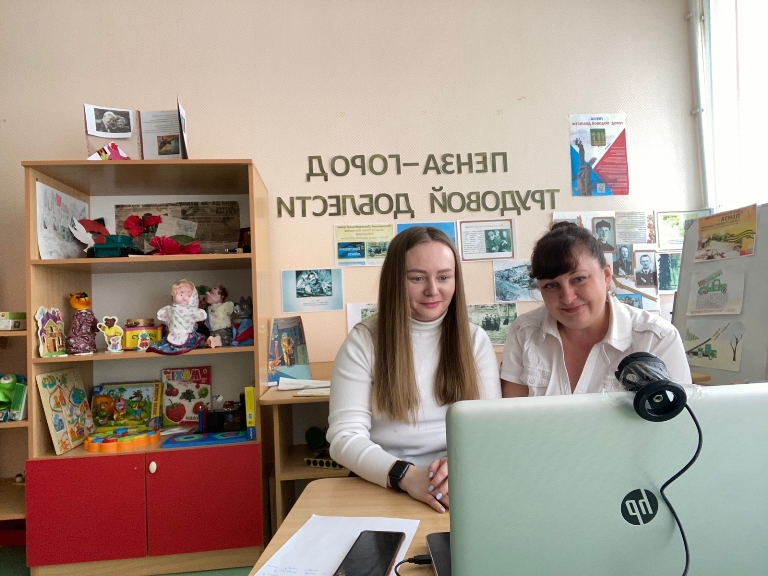 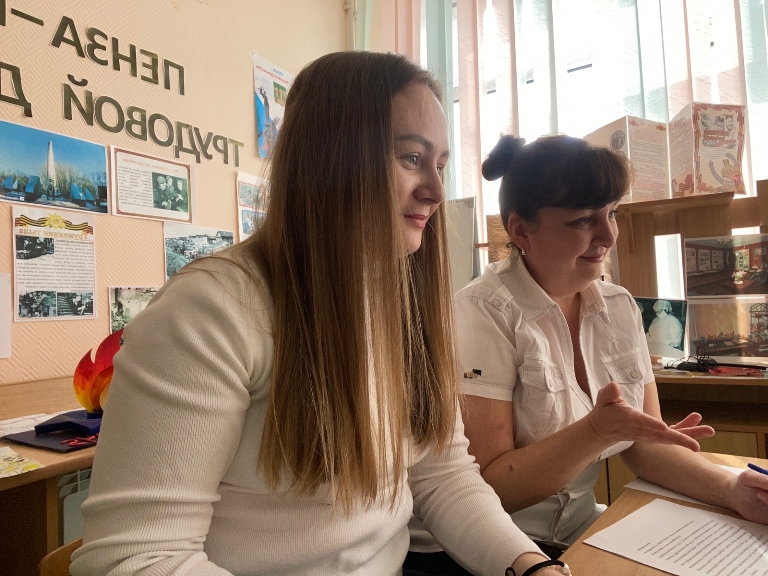 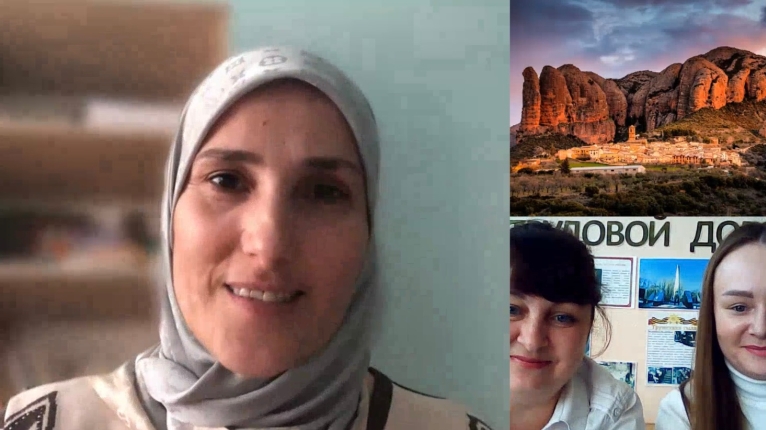 